КоневодствоАкимбеков, А. Р. Результаты племенной работы с селетинским заводским типом казахских лошадей жабе / А. Р. Акимбеков, Д. А. Баймуканов // Известия Тимирязевской с.-х. акад. – 2017. – № 3. – С. 52-69.Базарон, Б. З. Генетический метод контроля достоверности происхождения забайкальской и бурятской пород лошадей / Б. З. Базарон // Вестн. Алтайского гос. аграр. ун-та. – 2017. – № 10. – С. 118-121. Контроль происхождения лошадей по полиморфным системам крови и микросателлитам ДНК основан на принципе исключения и независимости наследования разных систем крови. Животное может иметь только те гены, которые есть у его родителей. Поэтому на основании установленных у родителей и потомка генетических маркеров проверяется соответствие их генотипов по каждому локусу. При контроле происхождения лошадей используют полиморфные системы крови (белки, ферменты и эритроцитарные антигены), рекомендованные Международным обществом генетики животных (ISAG). Системы крови, как правило, имеют кодоминантный тип наследования, при котором четко проявляются оба аллеля (один - отцовский, второй - материнский), которые наследуются по правилам Менделя и остаются неизменными на протяжении всей жизни животного. Например, жеребец с генотипом по трансферрину TfDD обязательно должен передать своему потомству аллель TfD, а кобыла с генотипом AIAA не может быть матерью жеребенка с генотипом AIBB. С другой стороны, тот факт, что установленный по ряду локусов генотип жеребенка соответствует с генотипом жеребца и кобылы, еще не может служить доказательством их фактического родства. При контроле происхождения лошадей обязательно учитывают генетические особенности пород, так как наличие у лошади нетипичных для породы аллелей указывает на ее сомнительное происхождение. По международным правилам контроль происхождения могут проводить только высококвалифицированные специалисты, хорошо владеющие методиками определения типов белков, ферментов и групп крови лошадей. Эффективность использования полиморфных систем крови для идентификации и контроля происхождения лошади определяется ее породными особенностями и зависит от числа и степени полиморфности используемых локусов. Беликова, Е. В. Технологические аспекты воспроизводства и выращивания тракененских лошадей во Франции / Е. В. Беликова // Науч.-технич. бюл. ин-та животноводства Национальной акад. аграр. наук Украины. – 2017. – № 117. – С. 3-7.Буренко, А. В. Тип и калибр орловского рысака / А. В. Буренко, Б. М. Гопка // Науч.-технич. бюл. ин-та животноводства Национальной акад. аграр. наук Украины. – 2017. – № 117. – С. 14-19.Гопка, Б. М. Имена лошадей / Гопка Б.М., Скоцик В.Е., Зламанюк Л.М.// Науч.-технич. бюл. ин-та животноводства Национальной акад. аграр. наук Украины. – 2017. – № 117. – С. 43-52.Влияние качества измерения на экстерьерную оценку и линейные промеры лошадей / Ю. И. Герман [и др.] // Науч.-технич. бюл. ин-та животноводства Национальной акад. аграр. наук Украины. – 2017. – № 117. – С. 26-32.Громова, Т. В. Оценка влияния происхождения на работоспособность лошадей орловской рысистой породы / Т. В. Громова, С. С. Асанов // Вестн. Алтайского гос. аграр. ун-та. – 2017. – № 10. – С. 121-125.При работе с лошадьми орловской рысистой породы всё более актуальным становится вопрос раннего прогнозирования работоспособности по косвенным показателям. Генетическая обусловленность работоспособности в среднем составляет 35-37%, поэтому изучение влияния происхождения на резвостные показатели лошадей является важным этапом селекционной работы с породой. В связи с этим целью исследований стало: определить величину влияния разных показателей оценки происхождения на резвостную работоспособность орловских рысаков для повышения эффективности раннего отбора по главному признаку. Исследования проводились в 2016 г. по материалам испытаний орловских рысаков (n = 113 гол.) на Барнаульском ипподроме в течение трех беговых сезонов (2014-2016 гг.). Происхождение орловских рысаков оценивали по таким показателям, как: принадлежность к линии; сочетание линий родителей; класс резвости предков в двух рядах родословной и общее количество предков класса 2.10 в трех рядах родословной. Дисперсионным анализом установлено, что наиболее заметное влияние на резвость орловских рысаков оказали такие факторы, как сочетаемость линий родителей пробанда (27,2%) и класс резвости предков в двух рядах родословной (15,8%). Эти показатели можно использовать при прогнозировании резвостной работоспособности жеребят. Наиболее перспективными в плане увеличения работоспособности рысаков оказались такие сочетания линий, как Болтика × Пилота, Воина × Пиона и Пилота × Ветра. Резвость потомства, полученного от предков класса 2.10 и резвее, лучше на 1,0-2,7 с. по сравнению со сверстниками, рожденными от менее резвых предков. Задерихина, Е. А. Имунногенетический профиль гуцульской породы лошадей в Украине / Е. А. Задерихина, Г. Н. Тур, В. И. Россоха // Науч.-технич. бюл. ин-та животноводства Национальной акад. аграр. наук Украины. – 2017. – № 117. – С. 57-63.Зарипова, Л. Р. Особенности молочной продуктивности кобыл русской и литовской тяжеловозных пород / Л. Р. Зарипова, М. А. Сушенцова // Ученые записки Казанской гос. акад. ветеринарной медицины им. Н.Э. Баумана. – 2017. – Т. 231. – С. 54-58.Использование жеребцов-пробников в коневодстве России / М. С. Крамская [и др.] // Ученые записки учреждения образования Витебская ордена Знак почета гос. акад. ветеринарной медицины. – 2017. – Т. 53. № 2. – С. 176-178. Использование препаратов селена при выращивании жеребят и телят /С. А. Шевченко [и др.] // Вестн. Новосибирского гос. аграр. ун-та. – 2017. – № 3. – С. 107-114.Использование маркеров крови для улучшения воспроизводительных качеств лошадей / А. Н. Рудак [и др.] // Науч.-технич. бюл. ин-та животноводства Национальной акад. аграр. наук Украины. – 2017. – № 117. – С. 137-141.Кравец, М. С. Характеристика поголовья лошадей некоторых конных клубов Тюменской области / М. С. Кравец // Мир инноваций. – 2017. – № 1. – С. 69-73.Монгуш, С. Д. Хозяйственно-биологические признаки тувинских лошадей / С. Д. Монгуш, Р. Т. О. Ооржак // Вестн. Тувинского гос. ун-та. № 2 Естественные и с.-х. науки. – 2017. – № 2 (33). – С. 175-182.Монгуш, С. Д. Закономерности роста и развития молодняка лошадей разных сроков рождения / С. Д. Монгуш // Вестн. Тувинского гос. ун-та. № 2 Естественные и с.-х. науки. – 2017. – № 2 (33). – С. 154-165.Ооржак, Р. Т. О. Молочная продуктивность кобыл тувинской породы / Р. Т. О. Ооржак // Вестн. Тувинского гос. ун-та. № 2 Естественные и с.-х. науки. – 2017. – № 2 (33). – С. 183-187.Пеллеты из гранулированной соломы - новый вид подстилки для верховых лошадей / В. И. Чавлытко [и др.] // Науч.-технич. бюл. ин-та животноводства Национальной акад. аграр. наук Украины.  – 2017. – № 117. – С. 239-244.Россоха, В. И. Влияние общей хромосомной нестабильности и полноценности полового цикла кобыл на выход жеребят / В. И. Россоха, О. Л. Ткачёва // Науч.-технич. бюл. ин-та животноводства Национальной акад. аграр. наук Украины. – 2017. – № 117. – С. 132-136.Россоха, В. И. Структура новоолександровской тяжеловозной породы конных заводов Украины по D-системе групп крови / В. И. Россоха, А. В. Бровко, Г. Н. Тур // Науч.-техн. бюл. ин-та животноводства Национальной акад. аграр. наук Украины. – 2017. – № 117. – С. 126-131.Рудой, Е. В. Состояние и меры поддержки табунного коневодства Республики Саха (Якутия) / Е. В. Рудой, М. И. Петрова // Инновации и продовольственная безопасность. – 2017. – № 2 (16). – С. 71-76.Савина, Е. А. Организация безбарьерной среды в конноспортивном многофункциональном комплексе с иппотерапевтической функцией / Е. А. Савина, А. М. Воробьева // Молодой исследователь Дона. – 2017. – № 5 (8). – С. 102-104.Сливинская, Л. Г. Показатели гемопоэза в рабочих лошадей / Л. Г. Сливинская, И. А. Максимович, А. Р. Щербатый // Науч.-техн. бюл. ин-та животноводства Национальной акад. аграр. наук Украины. – 2017. – № 117. – С. 152-162.Соболь, О. М. Межпородная дивергентность резвости и экстерьерных признаков у молодняка лошадей рысистых пород / О. М. Соболь // Науч.-технич. бюл. ин-та животноводства Национальной акад. аграр. наук Украины. – 2017. – № 117. – С. 162-169.Специфика генофонда лошадей украинской верховой породы ведущих конных заводов Украины / Г. Н. Тур [и др.] // Науч.-технич. бюл. ин-та животноводства Национальной акад. аграр. наук Украины. – 2017. – № 117. – С. 205-210.Сушко, А. Б. Эффективность модернизированного патентно-защищенного биотехнологеского оборудования для получения спермы жеребцов / А. Б. Сушко // Науч.-технич. бюл. ин-та животноводства Национальной акад. аграр. наук Украины. – 2017. – № 117. – С. 178-191.Ткачева, И. В. Концепция сохранения генофонда, эффективная численность популяции и генерационного интервала украинской верховой породы лошадей / И. В. Ткачева // Науч.-технич. бюл. ин-та животноводства Национальной акад. аграр. наук Украины. – 2017. – № 117. – С. 195-205.Токтосунов, Б. И. Молочная продуктивность популяции аборигенной кыргызской лошади / Б. И. Токтосунов, А. Х. Абдурасулов, Р. С. Салыков // Известия Оренбургского гос. аграр. ун-та. – 2017. – № 4 (66). – С. 180-182.Составитель: Л. М. Бабанина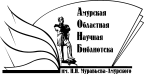 Государственное бюджетное учреждение культуры«Амурская областная научная библиотека имени Н.Н. Муравьева-Амурского